Kuukausimaksua peritään jatkuvasta kotihoidosta. Kotihoito katsotaan jatkuvaksi, kun asiakas saa apua säännöllisesti vähintään kerran kuukaudessa ja palvelu kokonaisuudessaan kestää yli kuukauden.  Tilapäiseksi kotihoidoksi luetaan harvemmin kuin kuukauden välein tehtävät käynnit sekä sellainen palvelu, joka kokonaisuudessaan kestää korkeintaan kuukauden.   Tilapäisestä kotisairaanhoidosta peritään 12,00 € hoitajan käynniltä ja 18,90 € lääkärin käynniltä. Muusta tilapäisestä kotihoidosta peritään 12,00 € / työntekijä / alkava tunti.  KUUKAUSIMAKSU MÄÄRÄYTYY SEURAAVAN TAULUKON MUKAISESTI: Henkilöluku Tuloraja  	1-3 	1      	2-3 	4-6 	yli 6 	 	€ /kk               käyntiä/kk     käyntiä/vko         käyntiä/vko   käyntiä/vko   käyntiä/vko  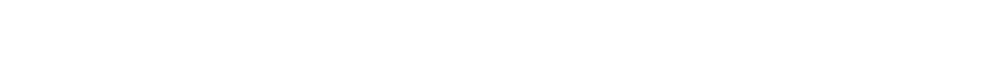 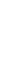 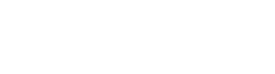 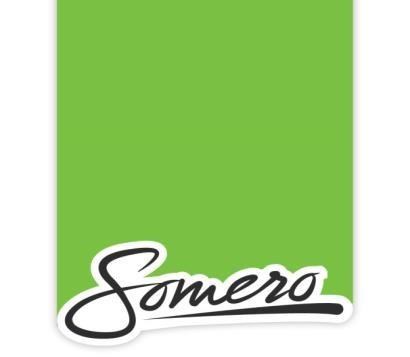 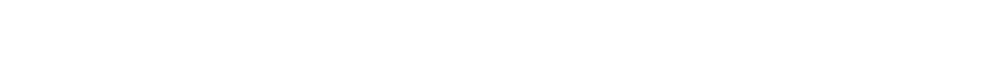 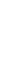 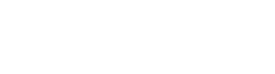 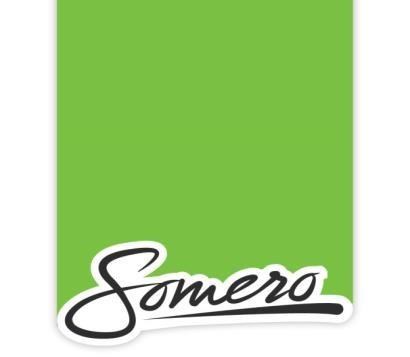 588  	20%  	26%  	29%  	32%  	35% 1084  	12%  	13%  	16%  	19%  	22% 1701  	9%  	10%  	13%  	16%  	18% 2103  	8%  	10%  	12%  	14%  	15% 2546  	6%  	7%  	9%  	11%  	13% 2924  	5%  	5%  	7%  	9%  	11% Korotus kustakin lisähenkilöstä 357 € Kotiin annettavan palvelun keskeytyessä yli viideksi päiväksi, ei kuukausimaksua peritä viisi päivää ylittävältä ajalta. Maksua ei peritä lainkaan, mikäli asiakas ei kalenterikuukauden aikana ole saanut palvelu- ja hoitosuunnitelman mukaisia palveluja tai hän on ollut kunnallisessa laitoshoidossa tai jos palvelu keskeytyy kaupungista johtuen lyhyemmäksikin aikaa.  TUKIPALVELUMAKSUT:    	Saatto- /asiointiapu   	  	  	18 € /alkava tunti    	Ateria kuljetuksella   	  	  	  	   	  	- arkisin   	  	  	6,88 €/ateria  	  	- lauantaisin ja pyhäpäivisin   	8,80 €/ateria    	Päivätoiminta        15 €/kerta   Saunapalvelu          8 €/kerta  